Publicado en 28221, Majadahonda el 02/10/2017 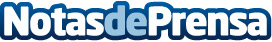 Conceptos útiles para comprender el mundo de las criptomonedasAlways On, compañía de ciberseguridad, expone los puntos principales para saber cómo funciona el sistema de las monedas digitales y su correcta protecciónDatos de contacto:Berenice911728574Nota de prensa publicada en: https://www.notasdeprensa.es/conceptos-utiles-para-comprender-el-mundo-de_1 Categorias: E-Commerce Ciberseguridad Consumo http://www.notasdeprensa.es